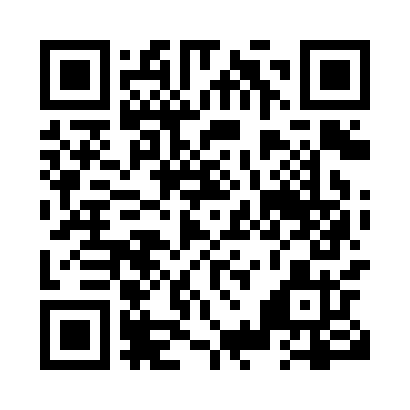 Prayer times for Beaverlodge, Alberta, CanadaWed 1 May 2024 - Fri 31 May 2024High Latitude Method: Angle Based RulePrayer Calculation Method: Islamic Society of North AmericaAsar Calculation Method: HanafiPrayer times provided by https://www.salahtimes.comDateDayFajrSunriseDhuhrAsrMaghribIsha1Wed4:056:151:557:079:3511:452Thu4:046:131:557:089:3711:463Fri4:036:111:557:099:3911:474Sat4:026:091:547:109:4111:485Sun4:016:071:547:119:4311:496Mon4:006:051:547:129:4511:507Tue3:596:031:547:149:4711:518Wed3:586:011:547:159:4911:529Thu3:575:591:547:169:5111:5310Fri3:565:571:547:179:5211:5411Sat3:555:551:547:189:5411:5412Sun3:545:531:547:199:5611:5513Mon3:535:511:547:209:5811:5614Tue3:525:491:547:2110:0011:5715Wed3:515:481:547:2210:0211:5816Thu3:505:461:547:2310:0311:5917Fri3:495:441:547:2410:0512:0018Sat3:495:431:547:2510:0712:0119Sun3:485:411:547:2610:0812:0220Mon3:475:391:547:2710:1012:0221Tue3:465:381:547:2810:1212:0322Wed3:465:361:547:2910:1312:0423Thu3:455:351:557:3010:1512:0524Fri3:445:341:557:3110:1712:0625Sat3:445:321:557:3210:1812:0726Sun3:435:311:557:3210:2012:0727Mon3:425:301:557:3310:2112:0828Tue3:425:281:557:3410:2212:0929Wed3:415:271:557:3510:2412:1030Thu3:415:261:557:3610:2512:1031Fri3:405:251:567:3610:2712:11